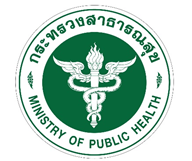 แผนความต่อเนื่องภารกิจขององค์กร
(Business Continuity Plan: BCP)รองรับสถานการณ์การระบาดของโรคติดเชื้อไวรัสโคโรนา2019 (COVID-19)
สำนักงานสาธารณสุข จังหวัดศรีสะเกษปีงบประมาณ 25๖๗รายการแจกจ่ายเอกสารประวัติการปรับปรุงแก้ไขแผนดำเนินธุรกิจอย่างต่อเนื่องสำหรับการบริหารความพร้อมต่อสภาวะวิกฤต(Business Continuity Plan: BCP)1. บทนำสำนักงานสาธารณสุขจังหวัดศรีสะเกษ ได้มีการจัดทำแผนดำเนินธุรกิจอย่างต่อเนื่อง สำหรับการบริหารความพร้อมต่อสภาวะวิกฤต ซึ่งต่อไปนี้จะใช้คำว่า แผนดำเนินธุรกิจอย่างต่อเนื่องฯ เพื่อให้กลุ่มงานตามภารกิจต่างๆ ได้เตรียมพร้อม และสามารถนำไปใช้ในการตอบสนองและปฏิบัติงานในสภาวะวิกฤติหรือเหตุการณ์ฉุกเฉินต่างๆ ทั้งที่เกิดจากภัยธรรมชาติ อุบัติเหตุ อุบัติการณ์โรคระบาด หรือการมุ่งร้ายต่อองค์กร โดยไม่ให้สภาวะวิกฤตหรือเหตุการณ์ฉุกเฉินดังกล่าวส่งผลให้หน่วยงานต้องหยุดการดำเนินงาน หรือไม่สามารถให้บริการได้อย่างต่อเนื่อง ซึ่งเมื่อปลายปี 2562 -2565 ทั่วโลกได้เผชิญกับสถานการณ์การระบาดของโรค
ติดเชื้อไวรัสโคโรนา 2019 (COVID-19) ซึ่งเหตุการณ์ดังกล่าว ได้ส่งผลกระทบด้านต่างๆ ทั้งทางด้านเศรษฐกิจ การเงิน การให้บริการ สังคม ชุมชน สิ่งแวดล้อม ตลอดจนชีวิตและทรัพย์สินของประชาชน และในปี พ.ศ. 2565 จังหวัดศรีสะเกษได้รับผลกระทบจากสถานการณ์น้ำท่วมรุนแรง กระจายทุกพื้นที่ในจังหวัดศรีสะเกษ ดังนั้นการจัดทำแผนความต่อเนื่อง จึงเป็นสิ่งสำคัญที่จะช่วยให้หน่วยงาน สามารถรับมือกับเหตุการณ์ฉุกเฉินที่ไม่คาดคิด และทำให้กระบวนการที่สำคัญ (Critical Business Process) สามารถกลับมาดำเนินการได้อย่างปกติ หรือตามระดับการให้บริการที่กำหนดไว้ ซึ่งจะช่วยให้สามารถลดระดับความรุนแรงของผลกระทบที่เกิดขึ้นต่อหน่วยงานได้2. วัตถุประสงค์ (Objective)2.1 เพื่อใช้เป็นแนวทางในการบริหารความต่อเนื่อง2.2 เพื่อให้หน่วยงานมีการเตรียมความพร้อมในการรับมือกับภาวะวิกฤต2.3 เพื่อลดผลกระทบจากการหยุดชะงักในการดำเนินงานหรือให้บริการ2.4 เพื่อบรรเทาความเสียหายให้อยู่ในระดับที่ยอมรับได้2.5 เพื่อให้ประชาชน เจ้าหน้าที่ หน่วยงานรัฐวิสาหกิจ หน่วยงานภาครัฐ และผู้มีส่วนได้ส่วนเสีย (Stakeholder) มีความเชื่อมั่นในศักยภาพของหน่วยงาน แม้หน่วยงานต้องเผชิญกับเหตุการณ์ร้ายแรงและส่งผลกระทบจนทำให้การดำเนินงานต้องหยุดชะงัก2.6 เพื่อจัดให้ระบบการตอบโต้สถานการณ์ฉุกเฉินเกี่ยวกับโรคและภัยสุขภาพ เป็นไปอย่างมีประสิทธิภาพ ทันเวลา อันจะช่วยลดผลกระทบต่อสุขภาพของประชาชนได้3. สมมติฐานของแผนความต่อเนื่อง (BCP Assumption)เอกสารฉบับนี้จัดทำขึ้นภายใต้สมมติฐาน ดังต่อไปนี้3.1 เหตุการณ์ฉุกเฉินที่เกิดขึ้นในช่วงเวลาสำคัญต่างๆ แต่มิได้ส่งผลกระทบต่อสถานที่ปฏิบัติงานสำรองที่ได้มีการจัดเตรียมไว้3.2 หน่วยงานเทคโนโลยีสารสนเทศรับผิดชอบในระบบสารสนเทศต่างๆ โดยระบบสารสนเทศสำรอง มิได้รับผลกระทบจากเหตุการณ์ฉุกเฉินเหมือนกับระบบสารสนเทศหลัก 3.3 “บุคลากร” ที่ถูกระบุในเอกสารฉบับนี้ หมายถึง เจ้าหน้าที่และพนักงานทั้งหมดของหน่วยงาน4. ขอบเขตของแผนความต่อเนื่อง (Scope of BCP)แผนความต่อเนื่อง (BCP) ฉบับนี้ ให้รองรับสถานการณ์ กรณีเกิดสภาวะวิกฤตหรือเหตุการณ์ฉุกเฉินของการระบาดของโรคติดเชื้อไวรัสโคโรนา 2019 (COVID-19) ในพื้นที่จังหวัดศรีสะเกษ 5. การวิเคราะห์ทรัพยากรที่สำคัญเพื่อให้หน่วยงานสามารถบริหารจัดการการดำเนินงานขององค์กร ให้มีความต่อเนื่อง การจัดหาทรัพยากรที่สำคัญจึงเป็นสิ่งจำเป็น และต้องระบุไว้ในแผนความต่อเนื่อง ซึ่งการเตรียมการทรัพยากรที่สำคัญ จะพิจารณาจากผลกระทบ 5 ด้าน ดังนี้5.1 ผลกระทบด้านอาคาร/สถานที่ปฏิบัติงานหลัก หมายถึง เหตุการณ์ที่เกิดขึ้น เป็นเหตุให้ต้องมีการใช้สถานที่ปฏิบัติงานเฉพาะ เช่น ห้องแยกโรคความดันลบ (Negative Pressure Room) Cohort Ward โรงพยาบาลสนาม และศูนย์แยกกักในชุมชน สำหรับใช้ในการดูแลผู้ป่วยอย่างเพียงพอ รวมไปถึงสถานที่จัดทำ State Quarantine และ Local Quarantine ที่ใช้กักกันกลุ่มเสี่ยง เพื่อป้องกันการแพร่ระบาดของโรคอย่างเพียงพอ5.2 ผลกระทบด้านวัสดุอุปกรณ์ที่สำคัญ/การจัดหาจัดส่งวัสดุอุปกรณ์ที่สำคัญ หมายถึง เหตุการณ์ที่เกิดขึ้น จะมีผู้ป่วยจำนวนมากซึ่งในสถานการณ์การระบาดของโรค อาจทำให้เกิดความขาดแคลนของอุปกรณ์ จำเป็นต้องทำให้มีการจัดหาวัสดุอุปกรณ์ที่สำคัญ เพื่อใช้ในการดูแลผู้ป่วย เช่น เครื่องช่วยหายใจ และอุปกรณ์ในการป้องกันการติดโรคของบุคลากร เช่น PPE (Personal Protection Equipment) ได้แก่ ชุด Cover All , N95 , Face Shield , Goggle , Leg Cover , ถุงมือ Nitrite รวมไปถึงอุปกรณ์ป้องกันการแพร่ระบาดของโรคในกลุ่มประชาชน ได้แก่ หน้ากากอนามัย หน้ากากผ้า 	5.3 ผลกระทบด้านเทคโนโลยีสารสนเทศและข้อมูลสำคัญ หมายถึง เหตุการณ์ที่เกิดขึ้น ทำให้ต้องใช้อุปกรณ์สารสนเทศระบบเทคโนโลยีที่สำคัญในการสื่อสาร-สั่งการ เช่น ระบบ VDO Conference รวมถึงระบบสารสนเทศ ที่ต้องรายงานสถานการณ์โรคที่เป็นปัจจุบันให้แก่ประชาชนทุกวัน เพื่อสร้างความตระหนักให้เกิดมาตรการในการป้องกันโรคของสถานประกอบการและกิจกรรม  5.4 ผลกระทบด้านบุคลากรหลัก หมายถึง เหตุการณ์ที่เกิดขึ้น ทำให้บุคลากรหลัก ได้แก่ บุคลากรทางการแพทย์และสาธารรสุขมีโอกาสติดเชื้อไวรัสโคโรนา 2019 (COVID-19) จากการปฏิบัติงานหรือถูกกักตัวเนื่องจากเป็นผู้เสี่ยงต่อการติดโรค ทำให้บุคลกรมีจำนวนไม่เพียงพอต่อการปฏิบัติงาน5.5 ผลกระทบด้านคู่ค้า/ผู้ให้บริการ/ผู้มีส่วนได้ส่วนเสีย หมายถึง เหตุการณ์ที่เกิดขึ้น ทำให้ต้องลดความแออัดของโรงพยาบาล คนไข้โรคเรื้อรังจึงอาจต้องเว้นระยะห่างของการมารับยามากขึ้น รวมทั้งคนไข้ผ่าตัดที่ไม่เร่งด่วน ต้องเลื่อนเวลาการผ่าตัดออกไปก่อน แผนความต่อเนื่อง(BCP) ฉบับนี้ ไม่รองรับการปฏิบัติงานในกรณีที่เกิดเหตุขัดข้องเกิดขึ้นจากการดำเนินงานปกติ และเหตุขัดข้องดังกล่าวไม่ส่งผลกระทบในระดับสูงต่อการดำเนินงานและการให้บริการของหน่วยงาน เนื่องจากหน่วยงานยังสามารถจัดการหรือปรับปรุงแก้ไขสถานการณ์ได้ภายในระยะเวลาที่เหมาะสม โดยผู้บริหารหน่วยงานหรือผู้บริหารของแต่ละกลุ่มงานสามารถรับผิดชอบและดำเนินการได้ด้วยตนเอง6. ทีมงานแผนความต่อเนื่อง (Business Continuity Plan Team)เพื่อให้แผนความต่อเนื่อง (BCP) สามารถนำไปปฏิบัติได้อย่างมีประสิทธิภาพและเกิดประสิทธิผล จะต้องจัดตั้งทีมงานบริหารความต่อเนื่อง (BCP Team) ขึ้น โดย BCP Team ประกอบด้วยหัวหน้าทีมงานบริหารความต่อเนื่องและทีมบริหารความต่อเนื่อง โดยทุกตำแหน่งจะต้องร่วมมือกันดูแล ติดตาม ปฏิบัติงานและกู้คืนเหตุการณ์ฉุกเฉินในฝ่ายงานของตนเองให้สามารถบริหารความต่อเนื่องและกลับสู่สภาวะปกติโดยเร็ว ตามบทบาทหน้าที่ที่กำหนดไว้ของทีมงานบริหารความต่อเนื่อง (BCP Team) และในกรณีที่บุคลากรหลักไม่สามารถปฏิบัติหน้าที่ได้ ให้บุคลากรสำรอง รับผิดชอบทำหน้าที่ในบทบาทของบุคลากรหลัก ตามตารางที่ 1ตารางที่ 1 บุคลากรหลักและบุคลากรสำรองของทีมบริหารความต่อเนื่องฝ่ายต่างๆตารางที่ 1 (ต่อ) 7. กลยุทธ์ความต่อเนื่อง (Business Continuity Strategy)	กลยุทธ์ความต่อเนื่องเป็นแนวทางในการจัดหาและบริหารจัดการทรัพยากรให้มีความพร้อมเมื่อเกิดภาวะวิกฤตการแพร่ระบาดของโรคติดเชื้อไวรัสโคโรนา 2019 ซึ่งพิจารณาทรัพยากรใน 4 ด้าน ดังตารางที่ 2ตารางที่ 2 กลยุทธ์ความต่อเนื่อง (Business Continuity Strategy)8. ความต้องการด้านทรัพยากรที่จำเป็นในการบริหารความต่อเนื่อง	การวิเคราะห์ผลกระทบทางธุรกิจ (Business Impact Analysis) พบว่า กระบวนการทำงานที่ฝ่ายงานต้องให้ความสำคัญและกลับมาดำเนินงานหรือฟื้นคืนสภาพให้ได้ภายในระยะเวลาตามที่กำหนด ปรากฏดังตารางที่ 3ตารางที่ 3 ผลกระทบทางธุรกิจ (Business  Impact Analysis) ตารางที่ 3 (ต่อ) สำหรับกระบวนงานอื่นๆ ที่ประเมินแล้ว อาจไม่ได้รับผลกระทบในระดับสูงถึงสูงมาก หรือมีความยืดหยุ่น สามารถชะลอการดำเนินงานและการให้บริการได้ โดยให้ผู้บริหารของฝ่ายงาน ประเมินความจำเป็นและเหมาะสม ทั้งนี้ หากมีความจำเป็น ให้ปฏิบัติตามแนวทางการบริหารความต่อเนื่อง เช่นเดียวกันกับกระบวนการหลัก9. การวิเคราะห์เพื่อกำหนดทรัพยากรที่สำคัญด้านสถานที่ปฏิบัติงานสำรอง (Working Space Requirement) ดังตารางที่ 4ตารางที่ 4 การระบุพื้นที่การปฏิบัติงานสำรอง9.2 ความต้องการด้านวัสดุอุปกรณ์ (Equipment & Supplies Requirement) ดังตารางที่ 5ตารางที่ 5 การระบุจำนวนวัสดุอุปกรณ์9.3 ความต้องการด้านเทคโนโลยี สารสนเทศ และข้อมูล (IT & Information Requirement)เนื่องจากระบบการบริหารเทคโนโลยีสารสนเทศและข้อมูลที่สำคัญของหน่วยงาน เมื่อเกิดเหตุการณ์การระบาดของโรคติดเชื้อไวรัสโคโรนา ที่เป็นผลให้ สำนักงานสาธารณสุขจังหวัดศรีสะเกษต้องปฏิบัติงานในกระบวนงานที่สำคัญได้อย่างต่อเนื่อง ทำให้หน่วยงานต้องมีความต้องการด้านเทคโนโลยีสารสนเทศและข้อมูลที่จำเป็น (ขั้นต่ำ) ที่ต้องใช้เพื่อให้สามารถปฏิบัติงานได้อย่างต่อเนื่องเป็นระบบ และมีประสิทธิภาพ ในภาวะวิกฤต ดังนี้ตารางที่ 6 การระบุความต้องการด้านเทคโนโลยีสารสนเทศและข้อมูล9.4 ความต้องการด้านบุคลากรสำหรับความต่อเนื่องเพื่อปฏิบัติงาน (Personal Requirement) ปรากฏดังตารางที่ 7ตารางที่ 7 การระบุจำนวนบุคลากรหลักที่จำเป็นปฏิบัติงานที่สำนักงาน/สถานปฏิบัติงานสำรอง9.5 ความต้องการด้านผู้ให้บริการที่ต้องติดต่อหรือขอรับบริการตารางที่ 8 ผู้ให้บริการเชื่อมโยงระบบเครือข่าย Internet10. กระบวนการแจ้งเหตุฉุกเฉิน Call treeกระบวนการ Call Tree คือกระบวนการแจ้งเหตุฉุกเฉินให้กับสมาชิกในคณะบริหารความต่อเนื่อง และทีมงานบริหารความต่อเนื่อง ที่เกี่ยวข้องตามผังรายชื่อทางโทรศัพท์ โดยมีวัตถุประสงค์เพื่อการบริหารจัดการขั้นตอนในการติดต่อพนักงาน ภายหลังจากมีการประกาศเหตุการร์ฉุกเฉินหรือภาวะวิกฤตของหน่วยงาน จุดเริ่มต้นของ Call Tree จะเริ่มจากหัวหน้าคณะบริหารความต่อเนื่อง แจ้งให้ผู้ประสานงานคณะบริหารความต่อเนื่อง โดยผู้ประสานงานฯจะแจ้งให้หัวหน้าทีมบริหารความต่อเนื่องรับทราบเหตุการณืฉุกเฉิน และการประกาศใช้แผนบริหารความต่อเนื่อง จากนั้นหัวหน้าทีมบริการความต่อเนื่อง ติดต่อและแจ้งไปยังทีมงานของตนและบุคลากร ภายใต้การบังคับบัญชาตามสายการบังคับบัญชา เพื่อรับทราบเหตุการณ์ฉุกเฉินและการประกาศใช้แผนบริหารความต่อเนื่อง ของหน่วยงานที่ได้รับผลกระทบ ตามรายชื่อและช่องทางติดต่อสื่อสาร ที่ได้ระบุในตารางที่ 1 สำหรับหัวหน้าคณะบริหารความต่อเนื่อง ทีมบริหารความต่อเนื่อง และผู้ประสานงานบริหารความต่อเนื่องในกรณีที่ไม่สามารถติดต่อหัวหน้าทีมได้ ให้ติดต่อไปยังบุคลากรสำรอง โดยพิจารณา10.1 ถ้าเหตุการณ์เกิดขึ้นในเวลาทำการ ให้ดำเนินการติดต่อบุคลากรหลักโดยติดต่อผ่านเบอร์โทรศัพท์ ของหน่วยงานเป็นช่องทางแรก หมายเลขโทรศัพท์ 045-616040-610.2 ถ้าเหตุการณ์เกิดขึ้นนอกเวลาทำการ ให้ดำเนินการติดต่อบุคลากรหลักโดยติดต่อผ่านเบอร์โทรศัพท์มือถือเป็นช่องทางแรก10.3 ถ้าสามารถติดต่อบุคลากรหลักได้ให้แจ้งข้อมูลแก่บุคลากรหลักของหน่วยงานทราบ ดังต่อไปนี้10.3.1 สรุปสถานการณ์ของเหตุการณ์ฉุกเฉินและการประกาศใช้แผนบริหารความต่อเนื่อง10.3.2 เวลาและสถานที่สำหรับนัดประชุมเร่งด่วนของหน่วยงาน สำหรับผู้บริหารของหน่วยงานและทีมงานบริหารความต่อเนื่อง10.3.3 ขั้นตอนการปฏิบัติงาน เพื่อบริหารความต่อเนื่องต่อไป เช่นสถานที่ปฏิบัติงานสำรองทีมงานบริหารความต่อเนื่องฝ่ายยุทธศาสตร์และวิชาการ       -ทีมงานบริหารความต่อเนื่องฝ่ายตระหนักรู้สถานการณ์(SAT)        -ทีมงานบริหารความต่อเนื่องฝ่ายปฏิบัติการ                                และสอบสวนโรค-ทีมบริหารความต่อเนื่องฝ่ายStock-piling and Logistic            -ทีมงานบริหารความต่อเนื่องฝ่ายอนามัยสิ่งแวดล้อม               -ทีมงานบริหารความต่อเนื่องฝ่ายสื่อสารความเสี่ยง -ทีมงานบริหารความต่อเนื่องฝ่ายสนับสนุนกำลังคน    -ทีมงานบริหารความต่อเนื่องฝ่ายกฏหมาย      -ทีมงานบริหารความต่อเนื่องฝ่ายการเงินรูปภาพที่ 1 กระบวนการแจ้งเหตุ Call Tree11. ขั้นตอนการบริหารความต่อเนื่องและกอบกู้กระบวนการ11.1 วันที่ 1 (ภายใน 24 ชั่วโมง) การตอบสนองต่อเหตุการณ์ทันทีตารางที่ 9 ขั้นตอนการบริหารความต่อเนื่องและกอบกู้กระบวนการ วันที่ 1 (ภายใน 24 ชั่วโมง) วันที่ 2 การตอบสนองในระยะสั้น (2-7 วัน)ในการปฏิบัติการใดๆ ให้บุคลากรของสำนัก คำนึงถึงความปลอดภัยในชีวิตของตนเองและบุคลากรอื่นๆ ตารางที่ 10 ขั้นตอนการบริหารความต่อเนื่องและกอบกู้กระบวนการ วันที่ 2 ตารางที่ 10 (ต่อ) 11.3 วันที่ 8 การตอบสนองระยะกลาง (1 สัปดาห์)ในการปฏิบัติการใดๆ ให้บุคลากรคำนึงถึงความปลอดภัยในชีวิตของตนเองและบุคลากรอื่นๆ และปฏิบัติตามแนวทางของแผนบริหารความต่อเนื่องในสภาวะวิกฤตที่กำหนดขึ้นอย่างเคร่งครัดตารางที่ 11 ขั้นตอนการบริหารความต่อเนื่องและกอบกู้กระบวนการ วันที่ 8 การตอบสนองระยะกลาง ตารางที่ 11 (ต่อ) สำนักสำนักงานสาธารณสุขจังหวัดศรีสะเกษBCP-EOC-01ระเบียบปฏิบัติแผนความต่อเนื่องภารกิจขององค์กร(Business Continuity Plan: BCP)วันที่มีผลบังคับใช้5//2565แผ่นที่....…/….. หน้าOwner (ผู้จัดทำ)สำนักงานสาธารณสุขจังหวัดศรีสะเกษVersion (ฉบับที่)1Date last reviewed(วัน- เดือน-ปี ที่ทบทวน)15 พฤศจิกายน 2565 ทบทวนโดยนายแพทย์สาธารณสุขจังหวัดศรีสะเกษกลุ่มงานควบคุมโรคติดต่อเรียบเรียงโดย 2.1 นายศักรินทร์  บุญประสงค์  นักวิชาการสาธารณสุขชำนาญการพิเศษ2.2 นายพุทธิไกร ประมวล      นักวิชาการสาธารณสุขชำนาญการ2.3 นางสาวเสาวนีย์ โคตะมา   นักวิชาการสาธารณสุขชำนาญการ2.4 นางสาวภัทรา ทองสุข      นักวิชาการสาธารณสุขชำนาญการถึงวันที่ที่อยู่ /ติดต่อ1.ทุกกลุ่ม/ทุกศูนย์ในหน่วยงาน5 มกราคม 2566สำนักงานสาธารณสุขจังหวัดศรีสะเกษเวอร์ชั่นวันที่รายละเอียดผู้ทบทวน/ปรับแก้ไข-15 พฤศจิกายน 2565-นางสาวบังอร เหล่าเสถียรกิจ  ผู้ตรวจสอบ………………………………………………………………………(นายศักรินทร์  บุญประสงค์)หัวหน้ากลุ่มงานควบคุมโรคติดต่อ…………………./…มกราคม../…2566…..ผู้อนุมัติ………………………………………………………………………( นายแพทย์ทนง วีระแสงพงษ์ )นายแพทย์สาธารณสุขจังหวัดศรีสะเกษ…………………./…มกราคม../…2566…..บุคลากรหลักบุคลากรหลักบทบาทบุคลากรสำรองบุคลากรสำรองชื่อเบอร์โทรศัพท์ชื่อเบอร์โทรศัพท์นพ.ทนง วีระแสงพงษ์081-2646476หัวหน้าทีมบริหารความต่อเนื่องนพ.ชลวิทย์ หลาวทอง045-611389นพ.พิเชฏฐ์ จงเจริญ088-5806001ผู้ประสานงานทีมบริหารความต่อเนื่องนพ.เสกสรรค์ 
จวงจันทร์081-8713145นพ.ทนง วีระแสงพงษ์081-2646476หัวหน้าทีมบริหารความต่อเนื่องฝ่ายยุทธศาสตร์และวิชาการนายภาดล  จันทพรม086-2533745นพ.เสกสรรค์ จวงจันทร์081-8713145หัวหน้าทีมบริหารความต่อเนื่องฝ่ายตระหนักรู้สถานการณ์(SAT)นายศักรินทร์ บุญประสงค์ 061-9456889นพ.นพพล บัวศรี081-6603010หัวหน้าทีมบริหารความต่อเนื่องฝ่ายปฏิบัติการพญ.ณัชชา แซ่เตียว045-644322นพ.เสกสรรค์ จวงจันทร์081-8713145หัวหน้าทีมบริหารความต่อเนื่องฝ่ายสอบสวนโรคน.ส.บังอร เหล่าเสถียรกิจ 089-7173501ภก.ไพฑูรย์  แก้วภมร089-8481456หัวหน้าทีมบริหารความต่อเนื่องฝ่ายStock-piling and Logisticภญ.มัลลิกา สุพล062-4596241นพ.เสกสรรค์ จวงจันทร์081-8713145หัวหน้าทีมบริหารความต่อเนื่องฝ่ายอนามัยสิ่งแวดล้อมนายสมาน  อารีย์085-1052402นายวิสิฐศักดิ์ พิริยานนท์089-7228967หัวหน้าทีมบริหารความต่อเนื่องฝ่ายสื่อสารความเสี่ยงนายสมัย ลาประวัติ084-4771486นายปรีชา ปิยะพันธ์091-8349727หัวหน้าทีมบริหารความต่อเนื่องฝ่ายสนับสนุนกำลังคนนายปรีชา  ปราณีวงษ์098-9956716นายปรีชา ปิยะพันธ์091-8349727หัวหน้าทีมบริหารความต่อเนื่องฝ่ายกฏหมายนายอัจฉริยะ ประสงค์สิน088-1086388นายปรีชา ปิยะพันธ์091-8349727หัวหน้าทีมบริหารความต่อเนื่องฝ่ายการเงินนางเสาวคนธ์ ไตรพิพัฒน์086-4340949นายภาดล  จันทพรม086-2533745ทีมงานบริหารความต่อเนื่องฝ่ายยุทธศาสตร์และวิชาการนส.ศศิธร เจริญประเสริฐ085-6825056น.ส.บังอรเหล่าเสถียรกิจ 089-7173501ทีมงานบริหารความต่อเนื่องฝ่ายตระหนักรู้สถานการณ์นายพุทธิไกร ประมวล089-9448185บุคลากรหลักบุคลากรหลักบทบาทบุคลากรสำรองบุคลากรสำรองชื่อเบอร์โทรศัพท์ชื่อเบอร์โทรศัพท์ดร.ณัฐกร พงษ์พีระเดช061-9290365ทีมงานบริหารความต่อเนื่องฝ่ายปฏิบัติการนส.ณิชากร  บุญรินทร์045-616040-6น.ส.บังอร เหล่าเสถียรกิจ 089-7173501ทีมงานบริหารความต่อเนื่องฝ่ายสอบสวนโรคน.ส.เสาวนีย์  โคตะมา045-616040-6ภญ.กนกวิภา ประกอบศรี089-6284066ทีมงานบริหารความต่อเนื่องฝ่ายStock-piling and Logisticนส.ศศิธร เจริญประเสริฐ085-6825056นายภมร สุราวุธ081-7904239ทีมงานบริหารความต่อเนื่องฝ่ายอนามัยสิ่งแวดล้อมนายบุญประเสริฐ เทศะบำรุง085-6824978นางปิยะพร มงคลศิริ087-8708145ทีมงานบริหารความต่อเนื่องฝ่ายสนับสนุนกำลังคนนส.อริสา ไทรสงค์045-616040-6นายคณาวุฒิ มั่นอยู่084-8357880ทีมงานบริหารความต่อเนื่องฝ่ายสื่อสารความเสี่ยงนายศักรินทร์ บุญประสงค์098-1653883นายวัฒนะ หาคำ098-2546146ทีมงานบริหารความต่อเนื่องฝ่ายกฏหมายนายพุทธิไกร ประมวล089-9448185นางมยุรี ภู่ดัด095-6058081ทีมงานบริหารความต่อเนื่องฝ่ายการเงินนางสาวภัทรา ทองสุข064-1929263ทรัพยากรทรัพยากรกลยุทธความต่อเนื่อง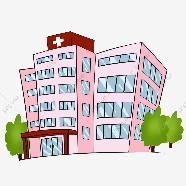 อาคาร/สถานที่ปฏิบัติงานสำรอง- กำหนดให้ใช้สถานที่ของเอกชน คือ แก้วขวัญรีสอร์ท เป็นสถานที่กักตัวกลุ่มเสี่ยงที่เดินทางมาจากนอกราชอาณาจักร และพื้นที่กองร้อยอาสารักษาดินแดนจังหวัดศรีสะเกษ และ อาคารวีสมหมาย เป็นสถานที่กักกันกลุ่มเสี่ยง (Local Quarantine)- กรณีมีผู้ป่วย COVID-19 จำนวนมากเกินกว่าจำนวนเตียงผู้ป่วยที่เตรียมไว้ ให้ปรับ Ward ที่มีผู้ป่วยน้อย หรือ Ward ผู้ป่วยที่ไม่เร่งด่วน เป็น Cohort Ward - กรณี Cohort Ward ที่เตรียมไว้เต็ม ให้โรงพยาบาลทุกแห่งเตรียมปรับเป็นโรงพยาบาลสนาม ส่วนสถานที่ Quarantine ให้จัดเตรียมสถานที่ที่มีในพื้นที่เป็นสถานที่กักกันแทน โดยให้มีการสำรวจความเหมาะสมของสถานที่ ประสานงาน และการเตรียมความพร้อมกับเจ้าของรีสอร์พื้นที่ รวมทั้งการเตรียมงบประมาณค่าใช้สถานที่- จัดให้มีห้องสำหรับผู้ป่วยวิกฤติ (ICU Cohort) สำหรับรองรับผู้ป่วยติดเชื้อไวรัสโคโรนา 2019 ที่มีอาการรุนแรงต้องใส่ท่อช่วยหายใจ และมีการติดตามอาการอย่างต่อเนื่องในห้องผู้ป่วยหนัก- เตรียมความด้านห้องตรวจปฏิบัติการที่มีความพร้อมในการรองรับสิ่งส่งตรวจจาก รพ.เครือข่าย ที่จะส่งตัวอย่างเพื่อตรวจหาเชื้อยืนยันการวินิจฉัยโรค- ให้ทุกโรงพยาบาล (รพศ., รพท., รพช.) และโรงพยาบาลส่งเสริมสุขภาพตำบล (รพ.สต.) ได้จัดอาคารสถานที่สำหรับตรวจคัดกรองผู้ป่วยโรคระบบทางเดินหายใจ (ARI Clinic) 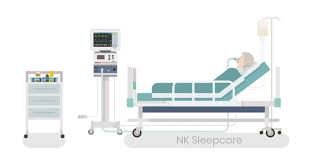 วัสดุอุปกรณ์ที่สำคัญ/การจัดหาจัดส่งวัสดุอุปกรณ์ที่สำคัญ- กำหนดให้มีการเตรียมเครื่องช่วยหายใจไว้สำหรับผู้ป่วยที่มีอาการรุนแรงอย่างเพียงพอ- จัดหาชุด PPE (Personal Protection Equipment) ได้แก่ ชุด Coverall , Goggle, N95, Face shield, Glove ไว้ให้บุคลากรอย่างเพียงพอรวมทั้งจัดหา Surgical Mask และหน้ากากผ้า สำหรับ Back Office และประชาชนอย่างเพียงพอ - จัดเตรียมเครื่องวัดอุณภูมิ/วัดไข้ ทั้งชนิด Digital และ Thermo Scan เครื่องวัดความดัน และเครื่องวัดออกซิเจน (O2SAT) ที่จะต้องใช้ในการประเมินและติดตามอาการของผู้ป่วย- จัดหา Alcohol Jell, Alcohol Hand Rub สำหรับบุคลากร และหน่วยงานที่เกี่ยวข้อง- จัดเตรียมวัสดุและเครื่องมือในการตรวจชันสูตรโรคอย่างเพียงพอ (อุปกรณ์ตรวจ PCR, ATK) รวมถึงอุปกรณ์ในการเก็บตัวอย่างส่งตรวจทางห้องปฏิบัติการ (Lab) ได้แก่ VTM และ ไม้ Swab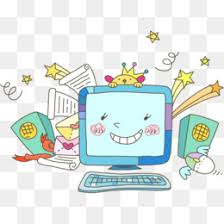 เทคโนโลยีสารสนเทศและข้อมูลที่สำคัญ- กำหนดให้มีการจัดหาระบบ VDO Conference ที่มีคุณลักษณะเหมาะสมกับการใช้งานให้เพียงพอและครบทุกหน่วยงาน (ระดับจังหวัดและระดับอำเภอ) เพื่อการสื่อสาร การประชุม-สั่งการในทุกระดับที่รวดเร็ว ทันต่อเหตุการณ์- การเตรียมความพร้อมในการติดตั้งและทดสอบระบบการให้คำปรึกษา ตรวจวินิจเบื้องต้น ผ่านระบบสื่อสารทางไกล (Telemedicine) เพื่อให้เจ้าหน้าที่สาธารณสุขในพื้นที่ และผู้ป่วยหรือญาติสามารถขอคำปรึกษา และตรวจอาการผู้ป่วยได้อย่างต่อเนื่อง- มีระบบข้อมูลการสอบสวนโรคที่ครอบคลุมผู้ป่วยและผู้สัมผัสทุกราย ทั้ง High Risk และ Low Risk เพื่อการเฝ้าระวังและควบคุมโรคที่มีประสิทธิภาพ- มีการส่งต่อข้อมูลกลุ่มเสี่ยง ระหว่างจังหวัดกับจังหวัด จังหวัดกับพื้นที่ เพื่อเฝ้าระวังเป็นเวลา 10 วัน และคัดกรองอาการป่วย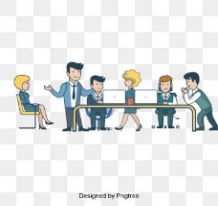 บุคลากรหลัก- มีการกำหนดบทบาทหน้าที่หลัก และมีการซักซ้อมความเข้าใจในการปฏิบัติงานตามบทบาทหน้าที่- กำหนดให้ใช้บุคลากรสำรอง ทดแทนภายในฝ่ายงาน หรือกลุ่มงานเดียวกัน - กำหนดให้ใช้บุคลากรนอกฝ่ายงานหรือกลุ่มงาน ในกรณีที่บุคลากรในฝ่าย/กลุ่มงานไม่เพียงพอหรือขาดแคลน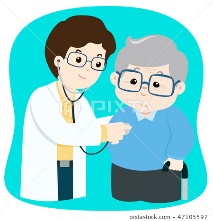 คู่ค้า/ผู้ให้บริการ/ผู้มีส่วนได้ส่วนเสีย- จัดให้มีระบบการส่งยาให้กับผู้ป่วยเรื้อรังที่ต้องรับประทานยาทุกวัน และมีระบบการติดตามที่มีระยะห่างมากขึ้น เพื่อลดการเคลื่อนย้ายและการเดินที่เสี่ยงต่อการแพร่-รับเชื้อไวรัสโคโรนา 2019 และลดความแออัดของโรงพยาบาล- เลื่อนการผ่าตัดผู้ป่วยในรายที่ไม่เร่งด่วนออกไปก่อน- จัดให้มีระบบการบริการผู้ป่วยโรคไตวายเรื้อรัง ที่จำเป็นต้องมารับบริการฟอกไตที่โรงพยาบาลอย่างต่อเนื่อง ตลอดจนวางระบบการรับ-ส่งผู้ป่วยไตวายเรื้องรังที่จะมารับบริการที่โรงพยาบาลด้วย- จัดบริการ ณ จุดแรกรับของโรงพยาบาล เพื่อคัดแยกผู้ป่วยโรคระบบทางเดินหายใจ ไม่ให้ปะปนกับผู้ป่วยด้วยโรคอื่นๆ เพื่อลดการแพร่-รับเชื้อ และลดความเสี่ยงต่อการติดเชื้อในเจ้าหน้าที่ผู้ให้บริการในโรงพยาบาล- กำหนดมาตรการเพื่อความปลอดภัยและการป้องกันการแพร่กระจายเชื้อโรคไวรัสโคโรนา 2019 ในโรงพยาบาล โดยยึดมาตรการเว้นระยะห่าง ล้างมือด้วยแอลกอฮอล์ สวมหน้ากากอนามัยตลอดเวลาที่รับบริการ และมีการตรวจคัดกรองตัวเองด้วย ATK ก่อนมารับบริการที่โรงพยาบาล- การประกาศลดจำนวนญาติผู้ป่วยที่มาดูแลผู้ป่วยที่ต้องพักรักษาตัวที่โรงพยาบาล ตลอดจนญาติของผู้ป่วยที่พาผู้ป่วยมารักษาตัวที่โรงพยาบาลกระบวนการหลักระดับความเร่งด่วนระยะเวลาเป้าหมาย
ในการฟื้นคืนสภาพระยะเวลาเป้าหมาย
ในการฟื้นคืนสภาพระยะเวลาเป้าหมาย
ในการฟื้นคืนสภาพระยะเวลาเป้าหมาย
ในการฟื้นคืนสภาพกระบวนการหลักระดับความเร่งด่วน1 วัน1สัปดาห์2สัปดาห์1เดือนการบัญชาการเหตุการณ์- อำนวยการ สั่งการ ควบคุม เร่งรัดกำกับ และ 
 ติดตามประเมินแก้ไขปัญหาในการตอบโต้การ
 ระบาด และควบคุมกำกับการดำเนินงานสูง  √√√√- ออกมาตรการต่างๆ เพื่อตอบโต้สถานการณ์โรคสูง√√√งานยุทธศาสตร์และวิชาการ- เสนอกลยุทธ์ มาตรการ เป้าหมายในการตอบโต้ภาวะฉุกเฉินแก่หัวหน้าทีมบริหารความต่อเนื่องสูง√√√- ประเมินผลการดำเนินงานตามกลยุทธ์ มาตรการ  
 เป้าหมาย เพื่อปรับปรุงกลยุทธ์ มาตรการให้
 เหมาะสมตามสถานการณ์ปานกลาง√√งานตระหนักรู้สถานการณ์- ติดตาม เฝ้าระวัง ประเมินสถานการณ์ และประเมินความเสี่ยงของการระบาดสูงมาก√√√√- จัดทำทะเบียนผู้ป่วย ผู้สัมผัส จัดทำแผนที่แสดงการกระจายผู้ติดเชื้อยืนยันเพื่อกำหนดพื้นที่ควบคุมโรคสูงมาก√√√√การปฏิบัติการ- ดำเนินการสอบสวนโรค ค้นหาผู้สัมผัส ผู้ป่วยราย
 ใหม่สูงมาก√√√√- ดำเนินการเก็บตัวอย่างจากผู้ป่วย ผู้สัมผัส พร้อม
 ติดตามอาการจนกว่าจะพ้นระยะไม่ปลอดภัยสูง√√√√- ให้การรักษาผู้ป่วยPUIและผู้ป่วยยืนยันโรค COVID- 19สูง√√√√- ควบคุมระบบการแพร่กระจายเชื้อในโรงพยาบาลที่ 
 รับผู้ป่วยเข้ารักษาสูง√√√√กระบวนการหลักระดับความเร่งด่วนระยะเวลาเป้าหมายในการฟื้นคืนสภาพระยะเวลาเป้าหมายในการฟื้นคืนสภาพระยะเวลาเป้าหมายในการฟื้นคืนสภาพระยะเวลาเป้าหมายในการฟื้นคืนสภาพกระบวนการหลักระดับความเร่งด่วน1 วัน1สัปดาห์2สัปดาห์1เดือนงานสื่อสารความเสี่ยง- จัดทำข้อมูลข่าวสาร ประเด็นข่าว√√√- สื่อสารความเสี่ยงของโรคผ่านช่องทางต่างๆรวมทั้งผลิตสื่อ เพื่อเผยแพร่ด้วยรูปแบบที่เหมาะสม√√√งาน Stockpiling & Logistic- จัดเตรียมอุปกรณ์ต่าง เช่น PPE อุปกรณ์เก็บ
 ตัวอย่าง√√√การเงินงบประมาณ- จัดระบบธุรการและการเงิน ที่รวดเร็ว สะดวก 
 สนับสนุนภารกิจของคณะทำงานสูง√√งานกฏหมาย- นำพรบ.ควบคุมโรคติดต่อ ปี 2558 ไปสู่การปฏิบัติสูง√√- นำกฎหมายอื่นๆที่เกี่ยวข้องมาปรับใช้ในการดำเนินงานสูง√√การสนับสนุนกำลังคน- จัดหากำลังคน ให้เหมาะสมและเพียงพอต่อ
 ปริมาณงานของการป้องกันควบคุมโรคสูง√√√ประเภททรัพยากรที่มา1 วัน1 สัปดาห์2 สัปดาห์1 เดือนพื้นที่สำหรับสถานที่ปฏิบัติงานสำรองกองร้อย อ.ส.600 ตรม.(40 คน)600 ตรม.(40 คน)600 ตรม.(40 คน)600 ตรม.(40 คน)พื้นที่สำหรับสถานที่ปฏิบัติงานสำรองอาคารวีสมหมาย2000ตรม.
(100 คน)2000ตรม.
(100 คน)2000 ตรม.
(100 คน)2000 ตรม.
(100 คน)พื้นที่สำหรับสถานที่ปฏิบัติงานสำรองรพ.ทุกแห่ง200 ห้อง(200 คน)200 ห้อง(200 คน)200 ห้อง(200 คน)200 ห้อง(200 คน)รวมรวม6600 ตรม.340 ห้อง(340คน)6600 ตรม.340 ห้อง(340คน)6600 ตรม.340 ห้อง(340คน)6600 ตรม.340 ห้อง(340คน)ประเภททรัพยากรที่มา1วัน1 สัปดาห์2 สัปดาห์1 เดือนเครื่องช่วยหายใจร้านค้า ผ่านกระบวนการจัดซื้อพิเศษ10 เครื่อง20เครื่อง40เครื่อง80เครื่องPPE ทุกชนิดร้านค้า ผ่านกระบวนการจัดซื้อพิเศษ300ชุด500ชุด1000ชุด2000ชุดSurgical Mask(กล่องละ 50 ชิ้น)ร้านค้า ผ่านกระบวนการจัดซื้อพิเศษ2,000กล่อง5,000กล่อง10,000กล่อง20,000กล่องAlc Jelร้านค้า ผ่านกระบวนการจัดซื้อพิเศษ100ขวด200ขวด300ขวด400ขวดAlc Hand Rubร้านค้า ผ่านกระบวนการจัดซื้อพิเศษ5000ลิตร100,000ลิตร200,000ลิตร500,000ลิตรเครื่องตรวจ PCRร้านค้า ผ่านกระบวนการจัดซื้อพิเศษ1 เครื่อง1 เครื่อง1 เครื่อง1 เครื่องอุปกรณ์การเก็บตัวอย่างส่งตรวจร้านค้า ผ่านกระบวนการจัดซื้อพิเศษ50 ชุด100 ชุด200 ชุด500 ชุดDigital Thermomiterร้านค้า ผ่านกระบวนการจัดซื้อพิเศษ50 อัน100 อัน200 อัน200 อันThermoscanร้านค้า ผ่านกระบวนการจัดซื้อพิเศษ50 อัน100 อัน200 อัน200 อันโทรศัพท์ พร้อมหมายเลขร้านค้า ผ่านกระบวนการจัดซื้อพิเศษ5 เครื่อง5 เครื่อง5 เครื่องเครื่องประเภททรัพยากรแหล่งข้อมูล1 วัน1 สัปดาห์2 สัปดาห์1เดือนระบบ E-mailศูนย์เทคฯ สสจ.√√√√ระบบ Internetศูนย์เทคฯ สสจ.√√√√ระบบ VDO Conferenceศูนย์เทคฯ สสจ.√√√√Application ไทยชนะหน่วยงาน กสทช.√√√หนังสือสั่งการต่างๆหน่วยงานต้นสังกัด√√√√ประเภทบุคลากร1 วัน1 สัปดาห์2 สัปดาห์1 เดือนแพทย์5555นักวิชาการสาธารณสุข15203030นักวิเคราะห์นโยบายและแผน1222นักวิชาการคอมพิวเตอร์1233นักทรัพยากรบุคคล1111นักวิชาการเงินและบัญชี/พัสดุ1233นักจัดการงานทั่วไป/ธุรการ1233พนักงานขับรถยนต์2222รวม27364949ฝ่ายงาน/กลุ่มงาน1 วัน1 สัปดาห์2 สัปดาห์1 เดือนผู้ให้บริการเชื่อมโยงระบบเครือข่าย Internet2222รวม2222ขั้นตอนและกิจกรรมบทบาท/ความรับผิดชอบดำเนินการแล้วเสร็จแจ้งเหตุฉุกเฉิน วิกฤต ตามกระบวนการ Call Tree หัวหน้าคณะบริหารความต่อเนื่อง ผู้ประสานงาน BCP จัดประชุมทีมคณะทำงานบริหารความต่อเนื่องภารกิจ ประเมินความเสียหาย ผลกระทบต่อการดำเนินงาน การให้บริการ และทรัพยากรสำคัญที่ต้องใช้ในการบริหารความพร้อมต่อสภาวะวิกฤตทบทวนกระบวนงานที่มีความเร่งด่วน หรือส่งผลกระทบอย่างสูง(หากไม่ดำเนินการ) ดังนั้นจึงระบุและสรุปรายชื่อบุคลากร ที่ได้รับผลกระทบจากสภาวะวิกฤต-หัวหน้าคณะทำงานบริหารความต่อเนื่องภารกิจ สั่งการประชุม-ผู้ประสานงาน กองควบคุมโรคและภัยสุขภาพในภาวะฉุกเฉินประสานแจ้งหน.ทีมที่เกี่ยวข้องรายงานหัวหน้าคณะบริหารความต่อเนื่องของหน่วยงานทรัพยากรสำคัญที่ต้องใช้ในการบริหารความต่อเนื่องกระบวนงานที่มีความเร่งด่วนและส่งผลกระทบอย่างสูงหากไม่ปฏิบัติงานหัวหน้าทีมบริหารความต่อเนื่องฝ่ายต่างๆสื่อสารและรายงานสถานการณ์แก่บุคลากรในฝ่ายฯให้ทราบตามเนื้อหาและข้อความที่ได้รับการพิจารณาและเห็นชอบจากคณะบริหารความต่อเนื่องของหน่วยงานแล้วหัวหน้าทีมบริหารความต่อเนื่องฝ่ายต่างๆประเมินและระบุกระบวนการหลักและงานเร่งด่วนที่จำเป็นต้องดำเนินการให้แล้วเสร็จ ภายใน 1-5 วันข้างหน้าหัวหน้าทีมบริหารความต่อเนื่องฝ่ายต่างๆประเมินศักยภาพและความสามารถของหน่วยงานฯในการดำเนินการอย่างเร่งด่วนข้างต้น ภายใต้ข้อจำกัดในสภาวะวิกฤต พร้อมระบุทรัพยากรที่จำเป็นต้องใช้ในการบริหารความต่อเนื่อง ตามแผนจัดหาทรัพยากรหัวหน้าทีมบริหารความต่อเนื่องฝ่ายต่างๆติดต่อและประสานงานกับหน่วยงานที่เกี่ยวข้องในการจัดหาทรัพยากรที่จำเป็นต้องใช้ในการบริหารความต่อเนื่องได้แก่ –สถานที่ปฏิบัติงานสำรอง    -วัสดุอุปกรณืที่สำคัญ    -เทคโนโลยีสารสนเทศและข้อมูลที่สำคัญ    -บุคลากรหลักหัวหน้าทีมบริหารความต่อเนื่องฝ่ายต่างๆรายงานความคืบหน้าให้แก่หัวหน้าคณะบริหารความต่อเนื่องของหน่วยงานอย่างสม่ำเสมอหรือตามที่ได้กำหนดไว้หัวหน้าทีมบริหารความต่อเนื่องฝ่ายต่างๆขั้นตอนและกิจกรรมบทบาทความรับผิดชอบดำเนินการแล้วเสร็จติดตามสถานภาพการกอบกู้คืนมาของทรัพยากรที่ได้รับผลกระทบ ประเมินความจำเป็นและระยะเวลาที่ต้องใช้ในการกอบกู้คืนหัวหน้าและทีมคณะทำงานบริหารความต่อเนื่องภารกิจ ตรวจสอบกับหน่วยงาน ความพร้อมและข้อจำกัดในการจัดหาทรัพยากรที่จำเป็นต้องใช้ในการบริหารความพร้อมต่อสภาวะวิกฤต ได้แก่วัสดุอุปกรณ์ที่สำคัญเทคโนโลยีสารสนเทศและข้อมูลที่สำคัญบุคลากรหลักคู่ค้า/ผู้ให้บริการที่สำคัญ/ผู้มีส่วนได้ส่วนเสียทีมคณะทำงานบริหารความต่อเนื่องภารกิจ รายงานทีมคณะทำงานเตรียมความพร้อม ตอบโต้ภาวะฉุกเฉินด้านการแพทย์และสาธารณสุข ความพร้อม ข้อจำกัด และข้อเสนอแนะในการจัดหาทรัพยากรที่จำเป็นต้องใช้ในการบริหารความพร้อมต่อสภาวะวิกฤตทีมคณะทำงานบริหารความต่อเนื่องภารกิจ ประสานงานและดำเนินการจัดหาทรัพยากรที่จำเป็นต้องใช้ในการบริหารความพร้อมต่อสภาวะวิกฤต ได้แก่วัสดุอุปกรณ์ที่สำคัญสถานที่ปฏิบัติงานสำรองเทคโนโลยีสารสนเทศและข้อมูลที่สำคัญบุคลากรหลักคู่ค้า/ผู้ให้บริการที่สำคัญ/ผู้มีส่วนได้ส่วนเสียทีมคณะทำงานบริหารความต่อเนื่องภารกิจ ดำเนินงานและให้บริการ ภายใต้ทรัพยากรที่จัดหาเพื่อบริหารความพร้อมต่อสภาวะวิกฤตสถานที่ปฏิบัติงานสำรองวัสดุอุปกรณ์ที่สำคัญเทคโนโลยีสารสนเทศและข้อมูลที่สำคัญบุคลากรหลักคู่ค้า/ผู้ให้บริการที่สำคัญ/ผู้มีส่วนได้ส่วนเสียทีมคณะทำงานบริหารความต่อเนื่องภารกิจ - กลุ่มงานหลัก- บุคลากรขั้นตอนและกิจกรรมบทบาทความรับผิดชอบดำเนินการแล้วเสร็จบันทึก (Log Book) และทบทวนกิจกรรมและงานต่างๆ ที่ทีมบริหารความพร้อมต่อสภาวะวิกฤต(พร้อมระบุรายละเอียด ผู้ดำเนินการ และเวลา) อย่างสม่ำเสมอทีมคณะทำงานบริหารความต่อเนื่องภารกิจ แจ้งสรุปสถานการณ์และขั้นตอนการดำเนินการต่อไปสำหรับในวันถัดไป ให้กับบุคลากรในหน่วยงานหัวหน้าและทีมคณะทำงานบริหารความต่อเนื่องภารกิจ รายงานความคืบหน้าให้แก่หัวหน้าและทีมคณะทำงานคณะทำงานบริหารความต่อเนื่องภารกิจ ตามเวลาที่ได้กำหนดไว้ทีมคณะทำงานบริหารความต่อเนื่องภารกิจ ขั้นตอนและกิจกรรมบทบาทความรับผิดชอบดำเนินการแล้วเสร็จ1. ติดตามสถานภาพการกอบกู้คืนมาของทรัพยากรที่ได้รับผลกระทบประเมินความจำเป็นและระยะเวลาที่ต้องใช้ในการ กอบกู้คืนหัวหน้า/ทีมงานหลักทีมคณะทำงานบริหารความต่อเนื่องภารกิจ 2. ระบุทรัพยากรที่จำเป็นต้องใช้เพื่อดำเนินงานและให้บริการตามปกติหัวหน้า/ทีมงานหลักบริหารความต่อเนื่อง3. รายงานหัวหน้าคณะกรรมการบริหารความต่อเนื่องของสวก. สถานภาพการกอบกู้คืนมาของทรัพยากรที่ได้รับผลกระทบและทรัพยากรที่จำเป็นต้องใช้เพื่อดำเนินงานและให้บริการตามปกติหัวหน้า/ทีมงานหลักบริหารความต่อเนื่อง 4. ประสานงานและดำเนินการจัดหาทรัพยากรที่จำเป็นต้องใช้เพื่อดำเนินงานและให้บริการตามปกติหัวหน้า/ทีมงานหลักบริหารความต่อเนื่อง - สถานที่ปฏิบัติงานสำรองทีมงานด้านอาคารสถานที่- วัสดุอุปกรณ์ที่สำคัญทีมงานด้านอาคารสถานที่/ด้านเทคโนโลยีสารสนเทศ- เทคโนโลยีสารสนเทศและข้อมูลที่สำคัญทีมงานด้านเทคโนโลยีสารสนเทศขั้นตอนและกิจกรรมบทบาทความรับผิดชอบดำเนินการแล้วเสร็จ- บุคลากรหลักผู้ประสานงาน- ผู้รับ/ผู้ให้บริการที่สำคัญ/ผู้มีส่วนได้ส่วนเสียทีมงานด้านบริการสารสนเทศ/ทีมปฏิบัติการ5. สรุปแจ้งสถานการณ์และการเตรียมความพร้อมด้านทรัพยากรต่างๆเพื่อดำเนินงานและให้บริการตามปกติให้กับบุคลากรในกองหัวหน้า/ทีมงานหลักบริหารความต่อเนื่อง 6. บันทึก (Log Book) และทบทวนกิจกรรมและงานต่างๆที่ทีมงานบริหารความต่อเนื่องของสำนักงานต้องดำเนินการ (พร้อมระบุรายละเอียดผู้ดำเนินการและเวลาอย่างสม่ำเสมอ) หัวหน้า/ทีมงานหลักบริหารความต่อเนื่อง 7. รายงานความคืบหน้าให้แก่หัวหน้าคณะกรรมการบริหารความต่อเนื่องอย่างสม่ำเสมอหรือตามเวลาที่ได้กำหนดไว้หัวหน้า/ทีมงานหลักบริหารความต่อเนื่อง 